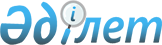 Исатай аудандық мәслихатының 2016 жылғы 14 желтоқсандағы № 62-VI "2017-2019 жылдарға арналған аудандық бюджет туралы" шешіміне өзгерістер мен толықтырулар енгізу туралы
					
			Күшін жойған
			
			
		
					Атырау облысы Исатай ауданы мәслихатының 2017 жылғы 24 наурыздағы № 79-VI шешімі. Атырау облысының Әділет департаментінде 2017 жылғы 14 сәуірде № 3823 болып тіркелді. Күші жойылды - Атырау облысы Исатай аудандық мәслихатының 2018 жылғы 20 наурыздағы № 147-VI шешімімен
      Ескерту. Күші жойылды - Атырау облысы Исатай аудандық мәслихатының 20.03.2018 № 147-VI шешімімен (алғашқы ресми жарияланған күнінен кейін күнтізбелік он күн өткен соң қолданысқа енгізіледі).
      Қазақстан Республикасының 2008 жылғы 4 желтоқсандағы Бюджет кодексінің 109-бабына, "Қазақстан Республикасындағы жергілікті мемлекеттік басқару және өзін-өзі басқару туралы" Қазақстан Республикасының 2001 жылғы 23 қаңтардағы Заңының 6-бабының 1 тармағының 1) тармақшасына сәйкес аудандық мәслихат ШЕШІМ ҚАБЫЛДАДЫ:
      1. Аудандық мәслихаттың 2016 жылғы 14 желтоқсандағы № 62-VI "2017-2019 жылдарға арналған аудандық бюджет туралы" (нормативтік құқықтық актілерді мемлекеттік тіркеу тізілімінде № 3749 санымен тіркелген, 2017 жылғы 2 ақпандағы аудандық "Нарын таны" газетінде жарияланған) шешіміне келесі өзгерістер мен толықтырулар енгізілсін:
      1- тармақтың:
      1) тармақшасында:
      "3 783 050" сандары "5 151 992" сандарымен ауыстырылсын;
      "2 037 266" сандары "2 129 123" сандарымен ауыстырылсын;
      "11 512" сандары "23 112" сандарымен ауыстырылсын;
      "1 225" сандары "2 768" сандарымен ауыстырылсын;
      "1 733 047" сандары "2 996 989" сандарымен ауыстырылсын;
      2) тармақшасында:
      "3 783 050" сандары "5 246 954" сандарымен ауыстырылсын;
      5) тармақшасында:
      " -20 421" сандары "-115 383" сандарымен ауыстырылсын;
      6) тармақшасында:
      "бюджет тапшылығын қаржыландыру (профицитін пайдалану)" деген жолдағы "20 421" сандары "115 383" сандарымен ауыстырылсын;
      "бюджет қаражатының пайдаланылатын қалдықтары" деген жолдағы "0" саны "94 962" сандарымен ауыстырылсын;
      6-тармақ:
      "41 000" сандары "37 597" сандарымен ауыстырылсын;
      8-тармақ:
      келесі мазмұндағы жолдармен толықтырылсын:
      автомобиль жолдарын күрделі жөндеу және жобалау-сметалық құжаттаманы жасақтауға – 100 000 мың теңге;
      білім беру мекемелерін материалдық–техникалық жабдықтауға – 51 600 мың теңге;
      білім беру ұйымдарын ағымдағы ұстауға – 67 134 мың теңге;
      азаматтардың жекелеген санаттарына әлеуметтік көмек көрсетуге – 15 131 мың теңге;
      тұрғын үй-коммуналдық шаруашылық саласына арнайы техника мен құралдар сатып алуға – 51 716 мың теңге;
      елді мекендерді абаттандыру жұмыстарын ұйымдастыруға – 3 312 мың теңге;
      келесі мазмұндағы 14 тармақпен толықтырылсын:
      "14. 2017 жылға арналған аудандық бюджетте:
      автомобиль жолдарын жаңғыртуға және жобалау-сметалық құжаттаманы жасақтауға – 550 000 мың теңге;
      ауылдық елді мекендерді сумен жабдықтау және су бұру жүйелерін дамытуға – 511 668 мың теңге;
      коммуналдық тұрғын үй қорының тұрғын үйлерін жобалауға және салуға – 12 481 мың теңге;
      жобалау-сметалық құжаттама жасақтау және инженерлік-коммуникациялық инфрақұрылым құрылысына –33 000 мың теңге;
      білім беру объектілерін салуға және қайта құруға–22 800 мың теңге облыстық бюджеттен ағымдағы нысаналы даму трансферттері көзделгені ескерілсін."
      2. Көрсетілген шешімнің 1 және 5 қосымшалары осы шешімнің 1 және 2 қосымшаларына сәйкес жаңа редакцияда мазмұндалсын.
      3. Осы шешімнің орындалысына бақылау жасау аудандық мәслихаттың заңдылықты сақтау, экономика және бюджет, қаржы мәселелері жөніндегі тұрақты комиссияның төрағасына (А. Рахметов) жүктелсін.
      4. Осы шешім 2017 жылғы 1 қаңтардан бастап қолданысқа енгізіледі. 2017 жылға арналған аудандық бюджет 2017 жылға арналған аудандық бюджеттің құрамында әрбір ауылдық округ әкімі аппаратының бюджеттік бағдарламаларын қаржыландыру мөлшері
					© 2012. Қазақстан Республикасы Әділет министрлігінің «Қазақстан Республикасының Заңнама және құқықтық ақпарат институты» ШЖҚ РМК
				
      Исатай аудандық мәслихаттың
кезектен тыс ХІІ сессиясы төрағасы

С. Аубекеров

      Мәслихат хатшысы

Н. Мұханбеталиев
Исатай аудандық мәслихаттың 2017 жылғы 24 наурыздағы № 79-VI шешіміне 1 қосымшаИсатай аудандық мәслихаттың 2016 жылғы 14 желтоқсандағы № 62-VI шешіміне1 қосымша
Санаты
Санаты
Санаты
Санаты
Сомасы (мың теңге)
Сыныбы
Сыныбы
Сыныбы
Кіші сыныбы
Кіші сыныбы
Атауы
І Кірістер
5 151 992
1
Салықтық түсімдері
2 129 123
01
Табыс салығы
212 636
2
Жеке табыс салығы
212 636
03
Әлеуметтік салық
91 720
1
Әлеуметтік салық
91 720
04
Меншікке салынатын салықтар
1 801 676
1
Мүлікке салынатын салықтар
1 767 374
3
Жер салығы
1 032
4
Көлік құралдарына салынатын салық
33 040
5
Бірыңғай жер салығы
230
05
Тауарларға, жұмыстарға және қызметтерге салынатын iшкi салықтар
18 411
2
Акциздер
2 954
3
Табиғи және басқа да ресустарды пайдаланғаны үшін түсетін түсімдер
5 202
4
Кәсіпкерлік және кәсіби қызметті жүргізгені үшін алынатын алымдар
10 180
5
Ойын бизнесіне салық
75
08
Заңдық маңызы бар әрекеттерді жасағаны және (немесе) оған уәкілеттігі бар мемлекеттік органдар немесе лауазымды адамдар құжаттар бергені үшін алынатын міндетті төлемдер
4 680
1
Мемлекеттік баж
4 680
2
Салықтық емес түсімдер
23 112
01
Мемлекеттік меншіктен түсетін кірістер
9 552
5
Мемлекет меншігіндегі мүлікті жалға беруден түсетін кірістер
9 552
06
Басқа да салықтық емес түсімдер
13 560
1
Басқа да салықтық емес түсімдер
13 560
3
Негізгі капиталды сатудан түсетін түсімдер
2 768
01
Мемлекеттік мекемелерге бекітілген мемлекеттік мүлікті сату
469
1
Мемлекеттік мекемелерге бекітілген мемлекеттік мүлікті сату
469
03
Жерді және материалдық емес активтерді сату
2 299
1
Жерді сату
2 299
4
Трансферттердің түсімдері
2 996 989
02
Мемлекеттік басқарудың жоғарғы тұрған органдарынан түсетін трансферттер
2 996 989
2
Облыстық бюджеттен түсетін трансферттер
2 996 989
Функционалдық топ
Функционалдық топ
Функционалдық топ
Функционалдық топ
Функционалдық топ
Сомасы (мың теңге)
Кіші функционалдық топ
Кіші функционалдық топ
Кіші функционалдық топ
Кіші функционалдық топ
Сомасы (мың теңге)
Бюджеттік бағдарлама әкімшісі
Бюджеттік бағдарлама әкімшісі
Бюджеттік бағдарлама әкімшісі
Сомасы (мың теңге)
Бюджеттік бағдарлама
Бюджеттік бағдарлама
Сомасы (мың теңге)
Атауы
ІІ Шығыстар
5 246 954
1
Жалпы сипаттағы мемлекеттiк қызметтер
396 690
01
Мемлекеттiк басқарудың жалпы функцияларын орындайтын өкiлдi, атқарушы және басқа органдар
340 502
112
Аудан (облыстық маңызы бар қала) мәслихатының аппараты
18 433
001
Аудан (облыстық маңызы бар қала) мәслихатының қызметін қамтамасыз ету жөніндегі қызметтер
18 433
122
Аудан (облыстық маңызы бар қала) әкімінің аппараты
86 716
001
Аудан (облыстық маңызы бар қала) әкімінің қызметін қамтамасыз ету жөніндегі қызметтер
55 736
003
Мемлекеттік органның күрделі шығыстары
30 980
123
Қаладағы аудан, аудандық маңызы бар қала, кент, ауыл, ауылдық округ әкімінің аппараты
235 353
001
Қаладағы аудан, аудандық маңызы бар қаланың, кент, ауыл, ауылдық округ әкімінің қызметін қамтамасыз ету жөніндегі қызметтер
129 953
022
Мемлекеттік органның күрделі шығыстары
100 000
032
Ведомстволық бағыныстағы мемлекеттік мекемелерінің және ұйымдарының күрделі шығыстары
5 400
02
Қаржылық қызмет
3 100
459
Ауданның (облыстық маңызы бар қаланың) экономика және қаржы бөлімі
3 100
003
Салық салу мақсатында мүлікті бағалауды жүргізу
600
010
Жекешелендіру, коммуналдық меншікті басқару, жекешелендіруден кейінгі қызмет және осыған байланысты дауларды реттеу 
2 500
09
Жалпы сипаттағы өзге де мемлекеттiк қызметтер
53 088
458
Ауданның (облыстық маңызы бар қаланың) тұрғын үй-коммуналдық шаруашылығы, жолаушылар көлігі және автомобиль жолдары бөлімі
10 602
001
Жергілікті деңгейде тұрғын үй-коммуналдық шаруашылығы, жолаушылар көлігі және автомобиль жолдары саласындағы мемлекеттік саясатты іске асыру жөніндегі қызметтер
10 602
459
Ауданның (облыстық маңызы бар қаланың) экономика және қаржы бөлімі
23 185
001
Ауданның (облыстық маңызы бар қаланың) экономикалық саясаттың қалыптастыру мен дамыту, мемлекеттік жоспарлау, бюджеттік атқару және коммуналдық меншігін басқару саласындағы мемлекеттік саясатты іске асыру жөніндегі қызметтер 
23 185
801
Ауданның (облыстық маңызы бар қаланың) жұмыспен қамту, әлеуметтік бағдарламалар және азаматтық хал актілерін тіркеу бөлімі
19 301
001
Жергілікті деңгейде жұмыспен қамту, әлеуметтік бағдарламалар және азаматтық хал актілерін тіркеу саласындағы мемлекеттік саясатты іске асыру жөніндегі қызметтер
19 301
2
Қорғаныс
14 378
01
Әскери мұқтаждар
11 178
122
Аудан (облыстық маңызы бар қала) әкімінің аппараты
11 178
005
Жалпыға бірдей әскери міндетті атқару шеңберіндегі іс-шаралар
11 178
02
Төтенше жағдайлар жөнiндегi жұмыстарды ұйымдастыру
3 200
122
Аудан (облыстық маңызы бар қала) әкімінің аппараты
3 200
006
Аудан (облыстық маңызы бар қала) ауқымындағы төтенше жағдайлардың алдын алу және оларды жою
1 889
007
Аудандық (қалалық) ауқымдағы дала өрттерінің, сондай-ақ мемлекеттік өртке қарсы қызмет органдары құрылмаған елдi мекендерде өрттердің алды алу және оларды сөндіру жөніндегі іс-шаралар
1 311
4
Білім беру
2 743 738
01
Мектепке дейiнгi тәрбие және оқыту
534 112
123
Қаладағы аудан, аудандық маңызы бар қала, кент, ауыл, ауылдық округ әкімінің аппараты
492 298
004
Мектепке дейінгі тәрбие мен оқыту ұйымдарының қызметін қамтамасыз ету
394 538
041
Мектепке дейінгі білім беру ұйымдарында мемлекеттік білім беру тапсырысын іске асыруға
97 760
464
Ауданның (облыстық маңызы бар қаланың) білім бөлімі
31 014
040
Мектепке дейінгі білім беру ұйымдарында мемлекеттік білім беру тапсырысын іске асыруға
31 014
467
Ауданның (облыстық маңызы бар қаланың) құрылыс бөлімі
10 800
037
Мектепке дейiнгi тәрбие және оқыту объектілерін салу және реконструкциялау
10 800
02
Бастауыш, негізгі орта және жалпы орта білім беру
1 904 399
464
Ауданның (облыстық маңызы бар қаланың) білім бөлімі
1 843 206
003
Жалпы білім беру
1 693 104
006
Балаларға қосымша білім беру 
150 102
465
Ауданның (облыстық маңызы бар қаланың) дене шынықтыру және спорт бөлімі
49 193
017
Балалар мен жасөспірімдерге спорт бойынша қосымша білім беру
49 193
467
Ауданның (облыстық маңызы бар қаланың) құрылыс бөлімі
12 000
024
Бастауыш, негізгі орта және жалпы орта білім беру объектілерін салу және реконструкциялау
12 000
09
Бiлiм беру саласындағы өзге де қызметтер
305 227
464
Ауданның (облыстық маңызы бар қаланың) білім бөлімі
305 227
001
Жергілікті деңгейде білім беру саласындағы мемлекеттік саясатты іске асыру жөніндегі қызметтер
19 998
005
Ауданның (облыстық маңызы бар қаланың) мемлекеттік білім беру мекемелер үшін оқулықтар мен оқу-әдiстемелiк кешендерді сатып алу және жеткізу
52 038
015
Жетім баланы (жетім балаларды) және ата-аналарының қамқорынсыз қалған баланы (балаларды) күтіп-ұстауға қамқоршыларға (қорғаншыларға) ай сайынғы ақшалай қаражат төлемдері
7 700
029
Балалар мен жасөспірімдердің психикалық денсаулығын зерттеу және халыққа психологиялық-медициналық-педагогикалық консультациялық көмек көрсету
13 340
067
Ведомстволық бағыныстағы мемлекеттік мекемелерінің және ұйымдарының күрделі шығыстары
212 151
6
Әлеуметтiк көмек және әлеуметтiк қамсыздандыру
192 534
01
Әлеуметтiк қамсыздандыру
26 831
801
Ауданның (облыстық маңызы бар қаланың) жұмыспен қамту, әлеуметтік бағдарламалар және азаматтық хал актілерін тіркеу бөлімі
26 831
010
Мемлекеттік атаулы әлеуметтік көмек 
2 950
016
18 жасқа дейінгі балаларға мемлекеттік жәрдемақылар
17 000
025
"Өрлеу" жобасы бойынша келісілген қаржылай көмекті енгізу
6 881
02
Әлеуметтiк көмек
159 131
123
Қаладағы аудан, аудандық маңызы бар қала, кент, ауыл, ауылдық округ әкімінің аппараты
20 423
003
Мұқтаж азаматтарға үйінде әлеуметтік көмек көрсету
20 423
801
Ауданның (облыстық маңызы бар қаланың) жұмыспен қамту, әлеуметтік бағдарламалар және азаматтық хал актілерін тіркеу бөлімі
138 708
004
Жұмыспен қамту бағдарламасы
71 255
006
Ауылдық жерлерде тұратын денсаулық сақтау, білім беру, әлеуметтік қамтамасыз ету, мәдениет, спорт және ветеринар мамандарына отын сатып алуға Қазақстан Республикасының заңнамасына сәйкес әлеуметтік көмек көрсету
4 400
007
Тұрғын үйге көмек көрсету
1 200
009
Үйден тәрбиеленіп оқытылатын мүгедек балаларды материалдық қамтамасыз ету
1 300
011
Жергілікті өкілетті органдардың шешімі бойынша мұқтаж азаматтардың жекелеген топтарына әлеуметтік көмек
33 871
017
Мүгедектерді оңалту жеке бағдарламасына сәйкес, мұқтаж мүгедектерді міндетті гигиеналық құралдармен және ымдау тілі мамандарының қызмет көрсетуін, жеке көмекшілермен қамтамасыз ету 
9 705
023
Жұмыспен қамту орталықтарының қызметін қамтамасыз ету
16 977
09
Әлеуметтiк көмек және әлеуметтiк қамтамасыз ету салаларындағы өзге де қызметтер
6 572
801
Ауданның (облыстық маңызы бар қаланың) жұмыспен қамту, әлеуметтік бағдарламалар және азаматтық хал актілерін тіркеу бөлімі
6 572
018
Жәрдемақыларды және басқа да әлеуметтік төлемдерді есептеу, төлеу мен жеткізу бойынша қызметтерге ақы төлеу
1 184
050
Қазақстан Республикасында мүгедектердің құқықтарын қамтамасыз ету және өмір сүру сапасын жақсарту жөніндегі 2012 - 2018 жылдарға арналған іс-шаралар жоспарын іске асыру
5 388
7
Тұрғын үй-коммуналдық шаруашылық
725 278
01
Тұрғын үй шаруашылығы
13 681
467
Ауданның (облыстық маңызы бар қаланың) құрылыс бөлімі
13 681
003
Коммуналдық тұрғын үй қорының тұрғын үйін жобалау, салу және (немесе) сатып алу 
13 681
02
Коммуналдық шаруашылық
656 881
123
Қаладағы аудан, аудандық маңызы бар қала, кент, ауыл, ауылдық округ әкімінің аппараты
27 946
014
Елді мекендерді сумен жабдықтауды ұйымдастыру
27 946
467
Ауданның (облыстық маңызы бар қаланың) құрылыс бөлімі
628 935
005
Коммуналдық шаруашылығын дамыту
100 767
006
Сумен жабдықтау және су бұру жүйесін дамыту 
528 168
03
Елді-мекендерді көркейту
54 716
458
Ауданның (облыстық маңызы бар қаланың) тұрғын үй-коммуналдық шаруашылығы, жолаушылар көлігі және автомобиль жолдары бөлімі
54 716
016
Елдi мекендердiң санитариясын қамтамасыз ету
51 716
018
Елдi мекендердi абаттандыру және көгалдандыру
3 000
8
Мәдениет, спорт, туризм және ақпараттық кеңістiк
212 433
01
Мәдениет саласындағы қызмет
116 969
123
Қаладағы аудан, аудандық маңызы бар қала, кент, ауыл, ауылдық округ әкімінің аппараты
65 094
006
Жергілікті деңгейде мәдени-демалыс жұмыстарын қолдау
65 094
455
Ауданның (облыстық маңызы бар қаланың) мәдениет және тілдерді дамыту бөлімі
50 375
003
Мәдени-демалыс жұмысын қолдау
50 375
467
Ауданның (облыстық маңызы бар қаланың) құрылыс бөлімі
1 500
011
Мәдениет обьектілерін дамыту
1 500
02
Спорт
16 417
465
Ауданның (облыстық маңызы бар қаланың) дене шынықтыру және спорт бөлімі 
16 417
001
Жергілікті деңгейде дене шынықтыру және спорт саласындағы мемлекеттік саясатты іске асыру жөніндегі қызметтер
7 717
004
Мемлекеттік органның күрделі шығыстары
700
006
Аудандық (облыстық маңызы бар қалалық) деңгейде спорттық жарыстар өткiзу
3 000
007
Әртүрлi спорт түрлерi бойынша аудан (облыстық маңызы бар қала) құрама командаларының мүшелерiн дайындау және олардың облыстық спорт жарыстарына қатысуы
5 000
03
Ақпараттық кеңістік
49 088
455
Ауданның (облыстық маңызы бар қаланың) мәдениет және тілдерді дамыту бөлімі
44 088
006
Аудандық (қалалық) кiтапханалардың жұмыс iстеуi
44 088
456
Ауданның (облыстық маңызы бар қаланың) ішкі саясат бөлімі
5 000
002
Мемлекеттік ақпараттық саясат жүргізу жөніндегі қызметтер
5 000
09
Мәдениет, спорт, туризм және ақпараттық кеңiстiктi ұйымдастыру жөнiндегi өзге де қызметтер
29 959
455
Ауданның (облыстық маңызы бар қаланың) мәдениет және тілдерді дамыту бөлімі
9 283
001
Жергілікті деңгейде тілдерді және мәдениетті дамыту саласындағы мемлекеттік саясатты іске асыру жөніндегі қызметтер
8 983
032
Ведомстволық бағыныстағы мемлекеттік мекемелерінің және ұйымдарының күрделі шығыстары
300
456
Ауданның (облыстық маңызы бар қаланың) ішкі саясат бөлімі
20 676
001
Жергілікті деңгейде ақпарат, мемлекеттілікті нығайту және азаматтардың әлеуметтік сенімділігін қалыптастыру саласында мемлекеттік саясатты іске асыру жөніндегі қызметтер
7 738
003
Жастар саясаты саласында іс-шараларды іске асыру
12 938
9
Отын-энергетика кешенi және жер қойнауын пайдалану
22 656
1
Отын және энергетика
22 656
467
Ауданның (облыстық маңызы бар қаланың) құрылыс бөлімі
22 656
009
Жылу-энергетикалық жүйені дамыту
22 656
10
Ауыл, су, орман, балық шаруашылығы, ерекше қорғалатын табиғи аумақтар, қоршаған ортаны және жануарлар дүниесін қорғау, жер қатынастары
138 672
01
Ауыл шаруашылығы
114 051
462
Ауданның (облыстық маңызы бар қаланың) ауыл шаруашылығы бөлімі
10 820
001
Жергілікті деңгейде ауыл шаруашылығы саласындағы мемлекеттік саясатты іске асыру жөніндегі қызметтер
10 820
467
Ауданның (облыстық маңызы бар қаланың) құрылыс бөлімі
45 100
010
Ауыл шаруашылығы объектілерін дамыту
45 100
473
Ауданның (облыстық маңызы бар қаланың) ветеринария бөлімі
58 131
001
Жергілікті деңгейде ветеринария саласындағы мемлекеттік саясатты іске асыру жөніндегі қызметтер
13 928
003
Мемлекеттік органның күрделі шығыстары
600
007
Қаңғыбас иттер мен мысықтарды аулауды және жоюды ұйымдастыру
1 000
010
Ауыл шаруашылығы жануарларын сәйкестендіру жөніндегі іс-шараларды өткізу
2 200
011
Эпизоотияға қарсы іс-шаралар жүргізу
32 963
032
Ведомстволық бағыныстағы мемлекеттік мекемелерінің және ұйымдарының күрделі шығыстары
7 440
06
Жер қатынастары
18 414
463
Ауданның (облыстық маңызы бар қаланың) жер қатынастары бөлімі
18 414
001
Аудан (облыстық маңызы бар қала) аумағында жер қатынастарын реттеу саласындағы мемлекеттік саясатты іске асыру жөніндегі қызметтер
18 414
09
Ауыл, су, орман, балық шаруашылығы, қоршаған ортаны қорғау және жер қатынастары саласындағы басқа да қызметтер
6 207
459
Ауданның (облыстық маңызы бар қаланың) экономика және қаржы бөлімі
6 207
099
Мамандардың әлеуметтік көмек көрсетуі жөніндегі шараларды іске асыру
6 207
11
Өнеркәсіп, сәулет, қала құрылысы және құрылыс қызметі
18 366
02
Сәулет, қала құрылысы және құрылыс қызметі
18 366
467
Ауданның (облыстық маңызы бар қаланың) құрылыс бөлімі
9 924
001
Жергілікті деңгейде құрылыс саласындағы мемлекеттік саясатты іске асыру жөніндегі қызметтер
9 924
468
Ауданның (облыстық маңызы бар қаланың) сәулет және қала құрылысы бөлімі
8 442
001
Жергілікті деңгейде сәулет және қала құрылысы саласындағы мемлекеттік саясатты іске асыру жөніндегі қызметтер
8 442
12
Көлiк және коммуникация
665 020
01
Автомобиль көлiгi
615 020
458
Ауданның (облыстық маңызы бар қаланың) тұрғын үй-коммуналдық шаруашылығы, жолаушылар көлігі және автомобиль жолдары бөлімі
615 020
022
Көлік инфрақұрылымын дамыту
500 000
023
Автомобиль жолдарының жұмыс істеуін қамтамасыз ету
6 000
045
Аудандық маңызы бар автомобиль жолдарын және елді-мекендердің көшелерін күрделі және орташа жөндеу
109 020
09
Көлік және коммуникациялар саласындағы өзге де қызметтер
50 000
467
Ауданның (облыстық маңызы бар қаланың) құрылыс бөлімі
50 000
080
Мамандандырылған халыққа қызмет көрсету орталықтарын құру
50 000
13
Басқалар
70 414
03
Кәсiпкерлiк қызметтi қолдау және бәсекелестікті қорғау
9 110
469
Ауданның (облыстық маңызы бар қаланың) кәсіпкерлік бөлімі
9 110
001
Жергілікті деңгейде кәсіпкерлікті дамыту саласындағы мемлекеттік саясатты іске асыру жөніндегі қызметтер
9 110
09
Басқалар
61 304
123
Қаладағы аудан, аудандық маңызы бар қала, кент, ауыл, ауылдық округ әкімінің аппараты
23 707
040
"Өңірлерді дамыту" Бағдарламасы шеңберінде өңірлерді экономикалық дамытуға жәрдемдесу бойынша шараларды іске асыру
23 707
459
Ауданның (облыстық маңызы бар қаланың) экономика және қаржы бөлімі
37 597
012
Ауданның (облыстық маңызы бар қаланың) жергілікті атқарушы органының резерві 
37 597
15
Трансферттер
46 775
01
Трансферттер
46 775
459
Ауданның (облыстық маңызы бар қаланың) экономика және қаржы бөлімі
46 775
006
Нысаналы пайдаланылмаған (толық пайдаланылмаған) трансферттерді қайтару
77
051
Жергілікті өзін-өзі басқару органдарына берілетін трансферттер
46 698
Функционалдық топ
Функционалдық топ
Функционалдық топ
Функционалдық топ
Сомасы (мың теңге)
Бюджеттік бағдарлама әкімшісі
Бюджеттік бағдарлама әкімшісі
Бюджеттік бағдарлама әкімшісі
Сомасы (мың теңге)
Бюджеттік бағдарлама
Бюджеттік бағдарлама
Сомасы (мың теңге)
 Атауы
 Атауы
Сомасы (мың теңге)
ІІІ Таза бюджеттік кредит беру
20 421
Бюджеттік кредиттер
20 421
10
Ауыл, су, орман, балық шаруашылығы, ерекше қорғалатын табиғи аумақтар, қоршаған ортаны және жануарлар дүниесін қорғау, жер қатынастары
20 421
459
Ауданның (облыстық маңызы бар қаланың) экономика және қаржы бөлімі
20 421
018
Мамандарды әлеуметтік қолдау шараларын іске асыруға берілетін бюджеттік кредиттер
20 421
Санаты
Санаты
Санаты
Санаты
Сомасы (мың теңге)
Сыныбы
Сыныбы
Сыныбы
Сомасы (мың теңге)
Кіші сыныбы
Кіші сыныбы
Сомасы (мың теңге)
 Атауы
 Атауы
Сомасы (мың теңге)
Бюджеттік кредиттерді өтеу
0
5
Бюджеттік кредиттерді өтеу
0
01
Бюджеттік кредиттерді өтеу
0
1
Мемлекеттік бюджеттен берілген бюджеттік кредиттерді өтеу
0
Функционалдық топ
Функционалдық топ
Функционалдық топ
Функционалдық топ
Сомасы (мың теңге)
Бюджеттік бағдарлама әкімшісі
Бюджеттік бағдарлама әкімшісі
Бюджеттік бағдарлама әкімшісі
Сомасы (мың теңге)
Бюджеттік бағдарлама
Бюджеттік бағдарлама
Сомасы (мың теңге)
 Атауы
 Атауы
Сомасы (мың теңге)
IV.Қаржы активтерімен жасалатын операциялар бойынша сальдо
0
Қаржы активтерін сатып алу
0
13
Басқалар
0
Басқалар
0
459
Ауданның (облыстық маңызы бар қаланың) экономика және қаржы бөлімі
0
014
Заңды тұлғалардың жарғылық капиталын қалыптастыру немесе ұлғайту
0
Санаты
Санаты
Санаты
Санаты
Санаты
Санаты
Санаты
Сомасы (мың теңге)
Сыныбы
Сыныбы
Сыныбы
Сыныбы
Сыныбы
Сомасы (мың теңге)
Кіші сыныбы
Кіші сыныбы
Кіші сыныбы
Кіші сыныбы
Сомасы (мың теңге)
 Атауы
 Атауы
 Атауы
 Атауы
Сомасы (мың теңге)
Мемлекеттің қаржы активтерін сатудан түсетін түсімдер
0
6
6
Мемлекеттің қаржы активтерін сатудан түсетін түсімдер
0
01
Мемлекеттің қаржы активтерін сатудан түсетін түсімдер
0
1
1
1
Қаржы активтерін ел ішінде сатудан түсетін түсімдер
0
V.Бюджет тапшылығы (профициті)
-115 383
VI.Бюджет тапшылығын қаржыландыру (профицитін пайдалану)
115 383
Санаты
Санаты
Санаты
Санаты
Санаты
Санаты
Санаты
Сомасы (мың теңге)
Сыныбы
Сыныбы
Сыныбы
Сыныбы
Сыныбы
Сыныбы
Сомасы (мың теңге)
Кіші сыныбы
Кіші сыныбы
Кіші сыныбы
Сомасы (мың теңге)
 Атауы
 Атауы
 Атауы
Сомасы (мың теңге)
7
Қарыздар түсімі
Қарыздар түсімі
20 421
01
01
01
Мемлекеттік ішкі қарыздар
Мемлекеттік ішкі қарыздар
20 421
2
Қарыз алу келісім-шарттары
Қарыз алу келісім-шарттары
20 421
Функционалдық топ
Функционалдық топ
Функционалдық топ
Функционалдық топ
Сомасы (мың теңге)
Бюджеттік бағдарлама әкімшісі
Бюджеттік бағдарлама әкімшісі
Бюджеттік бағдарлама әкімшісі
Сомасы (мың теңге)
Бюджеттік бағдарлама
Бюджеттік бағдарлама
Сомасы (мың теңге)
 Атауы
 Атауы
Сомасы (мың теңге)
Қарыздарды өтеу
0
16
Қарыздарды өтеу
0
Қарыздарды өтеу
0
459
Ауданның (облыстық маңызы бар қаланың) экономика және қаржы бөлімі
0
005
Жергілікті атқарушы органның жоғары тұрған бюджет алдындағы борышын өтеу
0
Санаты
Санаты
Санаты
Санаты
Сомасы (мың теңге)
Сыныбы
Сыныбы
Сыныбы
Сомасы (мың теңге)
Кіші сыныбы
Кіші сыныбы
Сомасы (мың теңге)
 Атауы
 Атауы
Сомасы (мың теңге)
8
Бюджет қаражатының пайдаланылатын қалдықтары
94 962
01
Бюджет қаражаты қалдықтары
94 962
1
Бюджет қаражатының бос қалдықтары
94 962Исатай аудандық мәслихаттың 2017 жылғы 24 наурыздағы № 79-VI шешіміне 2 қосымшаИсатай аудандық мәслихаттың 2016 жылғы 14 желтоқсандағы № 62-VI шешіміне 5 қосымша
Бағдарлама
Бюджеттік бағдарлама атауы
Аққыстау
Исатай
Жанбай
забурын
001
Қаладағы аудан, аудандық маңызы бар қала, кент, ауыл, ауылдық округ әкімінің қызметін қамтамасыз ету жөніндегі қызметтер
28 861
17 810
20 397
12 611
003
Мұқтаж азаматтарға үйінде әлеуметтік көмек көрсету
4 456
2 123
3 156
2 959
004
Мектепке дейінгі тәрбие мен оқыту ұйымдарының қызметін қамтамасыз ету
199 925
23 692
43 136
22 418
006
Жергілікті деңгейде мәдени-демалыс жұмыстарын қолдау
0
6 590
14 632
8 324
014
Елді мекендерді сумен жабдықтауды ұйымдастыру
2 801
2 147
6 928
3 394
022
Мемлекеттік органның күрделі шығыстары
100 000
 0
 0
 0
032
Ведомстволық бағыныстағы мемлекеттік мекемелерінің және ұйымдарының күрделі шығыстары
1 500
600
600
600
040
"Өңірлерді дамыту" Бағдарламасы шеңберінде өңірлерді экономикалық дамытуға жәрдемдесу бойынша шараларды іске асыру
8 625
1 388
2 905
1 144
041
Мектепке дейінгі білім беру ұйымдарында мемлекеттік білім беру тапсырысын іске асыруға
39 985
9 842
9 601
7 041
ЖИНАҒЫ
ЖИНАҒЫ
386 153
64 192
101 355
58 491
Бағдарлама
Бюджеттік бағдарлама атауы
Нарын
Қамысқала
Тұщықұдық
Барлығы (мың теңге)
001
Қаладағы аудан, аудандық маңызы бар қала, кент, ауыл, ауылдық округ әкімінің қызметін қамтамасыз ету жөніндегі қызметтер
11 320
16 683
22 271
129 953
003
Мұқтаж азаматтарға үйінде әлеуметтік көмек көрсету
559
2 948
4 222
20 423
004
Мектепке дейінгі тәрбие мен оқыту ұйымдарының қызметін қамтамасыз ету
648
60 081
44 638
394 538
006
Жергілікті деңгейде мәдени-демалыс жұмыстарын қолдау
6 709
11 361
17 478
65 094
014
Елді мекендерді сумен жабдықтауды ұйымдастыру
2 235
5 651
4 790
27 946
022
Мемлекеттік органның күрделі шығыстары
0 
 0
 0
100 000
032
Ведомстволық бағыныстағы мемлекеттік мекемелерінің және ұйымдарының күрделі шығыстары
600
900
600
5 400
040
"Өңірлерді дамыту" Бағдарламасы шеңберінде өңірлерді экономикалық дамытуға жәрдемдесу бойынша шараларды іске асыру
1 240
3 660
4 745
23 707
041
Мектепке дейінгі білім беру ұйымдарында мемлекеттік білім беру тапсырысын іске асыруға
15 189
0
16 102
97 760
ЖИНАҒЫ
ЖИНАҒЫ
38 500
101 284
114 846
864 821